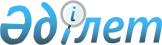 О плане мероприятий по развитию легкой промышленности государств – членов Евразийского экономического союза на 2015 – 2016 годыРешение Евразийского межправительственного совета от 29 мая 2015 года № 3

      В соответствии со статьей 16 Договора о Евразийском экономическом союзе от 29 мая 2014 года и пунктом 2 Протокола о промышленном сотрудничестве (приложение № 27 к Договору о Евразийском экономическом союзе от 29 мая 2014 года) Евразийский межправительственный совет решил:



      1. Утвердить прилагаемый рекомендательный план мероприятий по развитию легкой промышленности государств – членов Евразийского экономического союза на 2015 – 2016 годы (далее – план мероприятий).



      2. Рекомендовать правительствам государств – членов Евразийского экономического союза в целях реализации плана мероприятий: 

      представить до 1 сентября 2015 г. в Евразийскую экономическую комиссию предложения по разработке проектов правовых актов, принимаемых Евразийской экономической комиссией, необходимых для реализации плана мероприятий;

      при координации Евразийской экономической комиссии обеспечить реализацию плана мероприятий в установленные сроки;

      информировать Евразийскую экономическую комиссию о ходе реализации мероприятий, предусмотренных планом мероприятий, и подготовки проектов правовых актов государств – членов Евразийского экономического союза, необходимых для реализации плана мероприятий;

      обеспечить представление ежегодно, до 1 марта, в Евразийскую экономическую комиссию следующих документов:

      перечень производителей продукции легкой промышленности и производителей сельскохозяйственного, кожевенного и химического сырья (химических волокон и нитей, тканей из синтетических волокон), используемого при производстве продукции легкой промышленности, государств – членов Евразийского экономического союза по форме согласно приложению № 1;

      перечень реализуемых и планируемых к реализации инвестиционных проектов по модернизации и созданию новых производств в отрасли легкой промышленности государств – членов Евразийского экономического союза по форме согласно приложению № 2.      Члены Евразийского межправительственного совета:
					© 2012. РГП на ПХВ «Институт законодательства и правовой информации Республики Казахстан» Министерства юстиции Республики Казахстан
				От Республики

АрменияОт Республики

БеларусьОт Республики

КазахстанОт Российской

Федерации